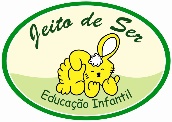 Obs: refeições sem sal. Consistência de acordo com a aceitação da criança.Refeições2ª FEIRA3ª FEIRA4ª FEIRA5ª FEIRA6ª FEIRASÁBADODOMINGOCafé da ManhãLeite MaternoOu FórmulaLeite MaternoOu FórmulaLeite MaternoOu FórmulaLeite MaternoOu FórmulaLeite MaternoOu FórmulaLeite MaternoOu FórmulaLeite MaternoOu FórmulaLanche FrutaFrutaFrutaFrutaFrutaFrutaFrutaAlmoçoOvos CozidosBatata, Abóbora e Vagem RefogadosQuinoa com EspinafreFeijãoFrango Cozido DesfiadoBatata Doce, Chuchu e Cenoura no VaporAgrião RefogadoBifum, FeijãoMúsculo Ensopado com InhameCouve-flor e Beterraba RefogadosArrozCreme de Grão de BicoCarne Moída com Abóbora e VagemBrócolis no VaporPolenta de Milho VerdeFeijãoFrango Cozido DesfiadoCom Baroa, Abobrinha e BerinjelaTaioba RefogadaArrozFeijãoPeixe CozidoCom Batatas Cabelo de AnjoCom Cenoura, Chuchu e BrócolisFeijãoMúsculo Ensopado com Aipim, Abobrinha e QuiaboCouve RefogadaArrozLentilhaLancheda TardeBanana e PeraManga e MaçãMamãoe GoiabaMelão e Banana com AveiaAbacate e BananaPera e Banana da Terra CozidaManga ePanqueca de BananaJantarSopa de Músculo com Legumes e ErvilhaIgual AlmoçoIgual AlmoçoIgual AlmoçoIgual AlmoçoBifum com Legumes e Ovo CozidoIgual AlmoçoCeiaLeite MaternoOu FórmulaLeite MaternoOu FórmulaLeite MaternoOu FórmulaLeite MaternoOu FórmulaLeite MaternoOu FórmulaLeite MaternoOu FórmulaLeite MaternoOu Fórmula